v 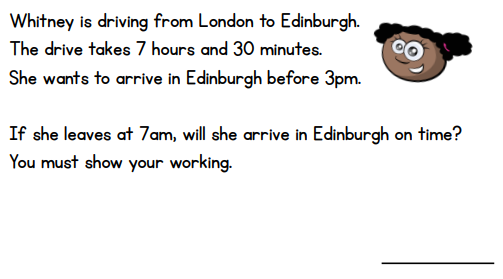 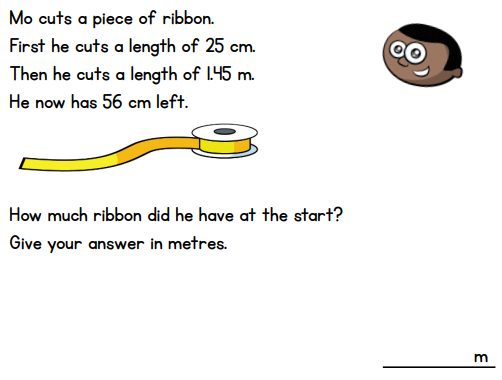 